INFORMACJA Z OTWARCIA OFERTdotyczy postępowania o udzielenie zamówienia publicznego na:ŚWIADCZENIE USŁUGI GASTRONOMICZNEJ, HOTELARSKIEJ, KONFERENCYJNEJ oraz USŁUGI TŁUMACZENIA SYMULTANICZNEGO DLA UCZESTNIKÓW KONFERENCJI OTWIERAJĄCEJ PROJEKT pn.: „RAZEM BEZPIECZNIEJ – WZROST BEZPIECZEŃSTWA w POLSKO-LITEWSKIM REGIONIE PRZYGRANICZNYM POPRZEZ INTENSYFIKACJĘ WSPÓŁPRACY POLICJI” WSPÓŁFINANSOWANEGO ZE ŚRODKÓW UNII EUROPEJSKIEJ w RAMACH PROGRAMU INTERREG VA LITWA – POLSKA (postępowanie 13/K/24):Zamawiający, Komenda Wojewódzka Policji w Białymstoku, działając na podstawie art. 222 ust. 5 ustawy Prawo zamówień publicznych (tekst jedn. Dz. U. z 2023 r. poz. 1605 ze zm.), przekazuje poniższe informacje:Zestawienie złożonych w postępowaniu ofert:Białystok, dnia 18 kwietnia 2024 r.Białystok, dnia 18 kwietnia 2024 r.Białystok, dnia 18 kwietnia 2024 r.Białystok, dnia 18 kwietnia 2024 r.Białystok, dnia 18 kwietnia 2024 r. ZastępcaKomendanta Wojewódzkiego Policji w BiałymstokuFZ.2380.13.K.24.2024 ZastępcaKomendanta Wojewódzkiego Policji w BiałymstokuFZ.2380.13.K.24.2024 ZastępcaKomendanta Wojewódzkiego Policji w BiałymstokuFZ.2380.13.K.24.2024Nr ofertyNazwa(firma)i adres WykonawcyCena ofertowa brutto(w zł)1Małopolskie Centrum Profilaktyki Sebastian Cienkosz, MCP Włóczykijul. Zakopiańska 58, 30-418 Kraków77.039,00 zł2Jarosław Grzegorz Głowacki Fordewindul. Mazurska 6/11, 11-520 Ryn65.226,00 zł3EXPE Sp. z o.o.ul. Dunikowskiego 38/39, 70-123 Szczecin55.968,40 zł4GTC AMG sp. z o.o.ul. Rolna 155A, 02-729 Warszawa68.414,82 zł5Akademia Dla Biznesu Sp. z o.o.ul. Lelewela 3/7/69, 93-166 Łódź111.826,80 zł6Hotel Warszawa Sp. z o.o.ul. Zdrojowa 1, 16-300 Augustów70.457,25 zł7UpHOTEL Sp. z o.o.ul. Solna 4, 58-506 Jelenia Góra70.085,00 zł8Silver-bird Events Natalia Gołąbul. 1 Maja 82a/7, 58-500 Jelenia Góra92.572,00 zł9Piano Adam Ugrewiczul. Chabrowa 39/7, 52-200 Wysoka (Wrocław)66.960,00 zł10Nature Travel Czarny Sp. k.ul. Wyszyńskiego 2/1 lok.204, 15-888 Białystok60.943,60 zł11Sun&More Sp. z o.o.ul. Madalińskiego 8/215, 70-101 Szczecin57.905,00 zł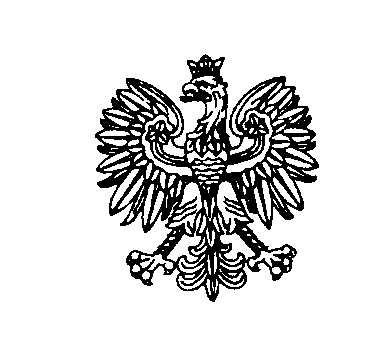 